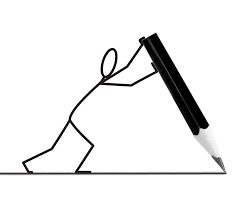  Framed Body Paragraph 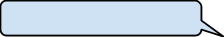 *When you see a callout = Insert a Transition Word Topic Sentence: state the main idea of your paragraph (Start w/ Transitional Word) Thesis Statement:  a.) teens can be reckless b.) they need more practice c.) they like to show off for friendsFor example, teenageers have a reputation for being reckless and dangerous when behind the wheel. In the same way, teens need at least three years of practice driving with a learner’s permit before they are given a license. Also, teens have been known to pack a car full of friends and drive too fast, often without seatbelts. 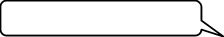 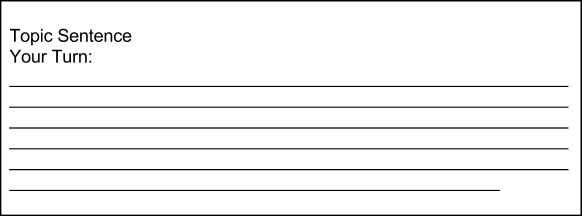 Evidence:  Quotes, paraphrased information, details, examples, reasons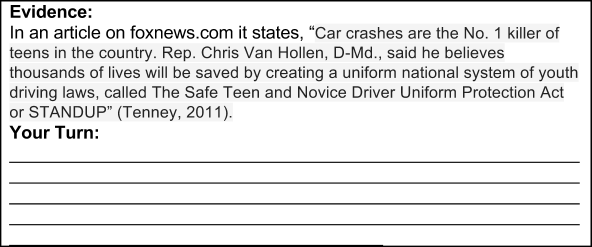 Explanation: Explanation (2 sentences) – What does the evidence say? What does it mean? Why does it matter?  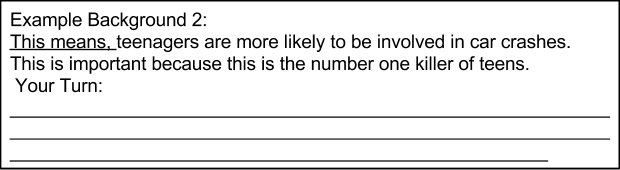 Summary Statement:  Conclude with a final (new) idea that leads to your next paragraph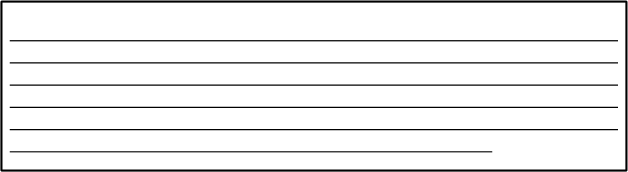 TRANSITIONAL WORDS: Addition:Introduction: